МИНИСТЕРСТВО ОБРАЗОВАНИЯ И НАУКИ АМУРСКОЙ ОБЛАСТИГОСУДАРСТВЕННОЕ ПРОФЕССИОНАЛЬНОЕ ОБРАЗОВАТЕЛЬНОЕ АВТОНОМНОЕ УЧРЕЖДЕНИЕ АМУРСКОЙ ОБЛАСТИ «АМУРСКИЙ АГРАРНЫЙ КОЛЛЕДЖ»ПРИКАЗ_20.12.2022____                                                                                 № _562-од_г. БлаговещенскО Порядке мониторинга социальныхсетей по выявлению фактов распространения информации, склоняющей обучающихся касоциальному поведениюВ соответствии с Федеральным законом от 29.12.2012 № 273-ФЗ «Об образовании в Российской Федерации»п р и к а з ы в а ю : 1. Утвердить Порядок мониторинга социальных сетей по выявлению фактов распространения информации, склоняющей обучающихся к асоциальному поведению в ГПОАУ АО «Амурский аграрный колледж».2. Контроль за исполнением положения возложить на заместителя директора по воспитательной работе, руководителей отделений.3. Секретарю Сергиевич О.А. ознакомить с настоящим приказом ответственных лиц под подпись.4. Контроль за исполнением приказа  оставляю за собой.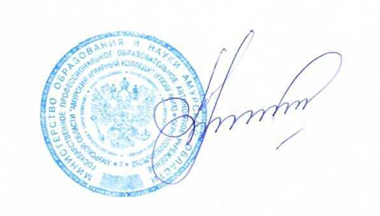 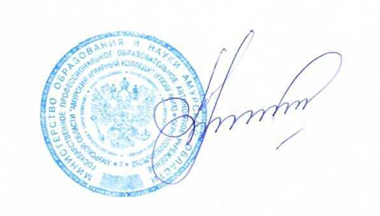 Директор                                                                                               Т.А.Романцова Порядок мониторинга социальных сетей по выявлению фактов распространения информации, склоняющей обучающихся к асоциальному поведению в ГПОАУ АО «Амурский аграрный колледж»1. Общие положения1.1. Порядок мониторинга социальных сетей по выявлению фактов распространения информации, склоняющей обучающихся к асоциальному поведению (далее – Порядок), разработан в целях анализа и оценки социальных сетей, активно посещаемых обучающимися, и организации мероприятий по профилактике негативных явлений в ГПОАУ АО «Амурский аграрный колледж» (далее – Учреждение).1.2. Порядок разработан в соответствии с: - Федеральным законом от 29.12.2012 № 273-ФЗ «Об образовании в Российской Федерации»;– Федеральным законом от 27.07.2006 № 149-ФЗ «Об информации, информационных технологиях и защите информации»;– Федеральным законом от 24.07.98 № 124-ФЗ «Об основных гарантиях прав ребенка в Российской Федерации»;– Федеральным законом от 29.12.2010 № 436-ФЗ «О защите детей от информации, причиняющей вред их здоровью и развитию»;– Федеральным законом от 13.03.2006 № 38-ФЗ «О рекламе»;– Федеральным законом от 25.07.2002 № 114-ФЗ «О противодействии экстремистской деятельности»;– Уставом Учреждения и иными локальными нормативными актами.1.3. Социальная сеть – сайт в информационно-телекоммуникационной сети «Интернет» (далее – сеть «Интернет»), предназначенный для распространения, передачи в сети «Интернет» пользователями социальной сети (далее – пользователь, пользователи) информации, голосовой информации, письменных текстов, изображений, звукозаписей, музыкальных произведений, аудиовизуальных произведений и для удаленного взаимодействия, иного обмена информацией между пользователями.1.4. Мониторинг активности обучающихся в социальных сетях (далее – мониторинг) –деятельность педагогических работников и родителей (законных представителей) несовершеннолетних обучающихся (далее – субъекты осуществления мониторинга), направленная на выявление негативных явлений, проявляющихся в информации, распространяемой обучающимися в социальных сетях.1.5. Ответственным за организацию мониторинга социальных сетей является заместитель директора по воспитательной работе, заместитель руководителя отделения.2. Задачи и предмет мониторинга2.1. Задачи мониторинга:– определение круга пользователей социальными сетями из числа обучающихся Учреждения, зарегистрированных в социальной сети под своим именем;– выявление наиболее популярных пользователей, являющихся условными лидерами;– выявление признаков девиантного поведения пользователей, указанной категории;– выявление фактов распространения информации, склоняющей обучающихся к асоциальному поведению;– своевременное выявление информации, причиняющей вред их здоровью и развитию: пропаганда суицидов, порнография, пропаганда насилия, экстремизм, агрессия, кибербуллинг, киднеппинг и др.2.2. Предметом мониторинга является информация, причиняющая вред здоровью и (или) развитию обучающихся, а именно:– побуждающая обучающихся к совершению действий, представляющих угрозу их жизни и (или) здоровью, в том числе к причинению вреда своему здоровью, самоубийству, либо жизни и (или) здоровью иных лиц, либо направленная на склонение или иное вовлечение обучающихся в совершение таких действий;– способная вызвать у обучающихся желание употребить наркотические средства, психотропные и (или) одурманивающие вещества, табачные изделия, алкогольную и спиртосодержащую продукцию, принять участие в азартных играх, заниматься проституцией, бродяжничеством или попрошайничеством;– обосновывающая или оправдывающая допустимость насилия и (или) жестокости либо побуждающая осуществлять насильственные действия по отношению к людям или животным;– содержащая изображение или описание сексуального насилия;– отрицающая семейные ценности, пропагандирующая нетрадиционные сексуальные отношения и формирующая неуважение к родителям и (или) другим членам семьи;– оправдывающая противоправное поведение;– содержащая нецензурную брань;– содержащая информацию порнографического характера;– о несовершеннолетнем, пострадавшем в результате противоправных действий (бездействия), позволяющая прямо или косвенно установить личность такого несовершеннолетнего;– побуждающая обучающихся вступить в различные секты.3. Организация мониторинга активности обучающихся в социальных сетях3.1. Мониторинг осуществляется субъектами осуществления мониторинга – педагогическими работниками, родителями (законными представителями).3.2. Мониторинг осуществляется на основе данных, получаемых в социальных сетях, расположенных в сети «Интернет», к которым могут относиться: ВКонтакте, Одноклассники, Facebook, Фотострана, MySpace, «Мой Мир», а также на почтовом сайте mail.ru, в переписке в мессенджерах – WhatsApp, Viber, FacebookMessenger, Skype, ICQ, GoogleHangouts, Telegram, Snapchat и др.3.3. Мониторинг осуществляется не реже 1 раза в месяц, а в отношении несовершеннолетних, стоящих на различных видах профилактического учета, не реже 1 раза в неделю.3.4. В случае выявления субъектами осуществления мониторинга в социальных сетях, расположенных в сети «Интернет», информации, указанной в п. 2.2 настоящего Порядка, которая распространяется обучающимися, субъекты мониторинга незамедлительно сообщают о выявленных фактах заместителю директора по воспитательной работе, заместителю руководителя отделения.3.5. Факт выявления вышеуказанной информации субъект осуществления мониторинга фиксирует в форме служебной записки, в которой указываются электронные ссылки на социальные сети, расположенные в сети «Интернет», приложением к которой являются скриншоты соответствующих изображений.3.6. В случае выявления родителями (законными представителями) несовершеннолетнего обучающегося в социальных сетях, расположенных в сети «Интернет» информации, указанной в п. 2.2. настоящего Порядка, которая распространяется их ребенком, родители (законные представители) несовершеннолетнего обучающегося сообщают о выявленных фактах куратору учебной группы, в которой обучается их ребенок.Куратор учебной группы фиксирует информацию в форме служебной записки, в которой указываются электронные ссылки на социальные сети, расположенные в сети «Интернет», приложением к которой являются скриншоты соответствующих изображений.3.7. Результаты мониторинга рекомендуется учитывать при разработке и корректировке планов индивидуально-профилактической работы, планировании профилактических мероприятий, организации работы с активом обучающихся.СОГЛАСОВАНОПедагогическим советом ГПОАУ АмАК  Протокол от _23.11.2022_ № _2___СОГЛАСОВАНОСтуденческим советомПротокол от 15.12.2022 №76УТВЕРЖДЕНОприказом ГПОАУ АО «Амурский аграрный колледж»от «_20_» 12.2022_  №___562-од___